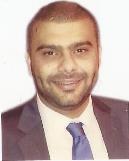 237820@gulfjobseekers.comSummaryProfile:	Male, 31, SingleNationality:	JordanCurrent Location:	Dubai, UAECurrent Position:	Business DevelopmentCompany:	Dubai Travel AgencyWork ExperienceFeb 2015 - Present	Freelance - Travel Industry	Dubai, UAEBusiness development- working as a freelance business development for couple of travel agencies in     Dubai and doing the following.- targeting new potential corporate clients.- Meet with clients & leads to build relationship- signing contracts with hotels in dubai.- supervise the outgoing & incoming packages.- preparing sales plan for each quarter.- hiring sales people and controlling their sales performance.-Prepare proposal/quotations & assist the customer and reply to their queries.Jan 2014 - Jan 2015 	INARA Trading 	Dubai, UAEBusiness development executive (Sales & Marketing) - Meet with clients & leads to organize site visits- To present or promote lighting products- Prepare proposal/quotations & assist the customer and reply to their queries.- Reporting my weekly pipeline and negotiate my running projects with the sales manager.Feb 2010 - Nov 2013 	Al-Sayyed travel and tourism	Amman, JordanSales Manager-promoting and marketing the business, sometimes to new or niche markets;-managing budgets and maintaining statistical/financial records;-selling travel products and tour packages;-sourcing products and destinations to meet consumer demands for bespoke travel and sustainable tourism;-taking part in familiarization visits to new destinations to gather information on issues and amenities of interest to consumers;-liaising with travel partners, including airlines and hotels, to manage  bookings and schedules, often one year in advance;-dealing with customer inquiries and aiming to meet their expectations;-overseeing the smooth, efficient running of the business.Jul 2006 - Oct 2010 	Red Carpet Travel & Tourism	Amman, JordanSales & Marketing Executive- reviews customer services and after-sales services, and maintains sound customer relations.- reply to every customer's comment and follow up with clients.- meet customers and explain their itineraries as per schedules.- manage events and conferences.EducationSep 2002 - Jun 2006 	Damascus University	Damascus, SyriaEconomics/ Business Administration,   Bachelor Degree (BSc/BA),   GPA 85.47Other Certificates2014 	public relation & corporate communicationsLaurels institute of management studies, UAE2014 	Sales & Marketing Professional	Laurels Institute of business studies, UAEIT SkillsWindows & Office toolsExcel and MicrosoftOffice - Microsoft word	AdvancedLanguagesArabic	NativeEnglish	FluentItalian	Fluent